INDICAÇÃO Nº 4638/2018Indica ao Poder Executivo Municipal estudos para manutenção asfáltica na saída da Rua João Café Filho entrando na rotatória com acesso a Avenida Brigadeiro Eduardo Gomes e adjacências, bairro 31 de março, neste município.Excelentíssimo Senhor Prefeito Municipal,                       Nos termos do Art. 108 do Regimento Interno desta Casa de Leis, dirijo-me a Vossa Excelência para sugerir que, por intermédio do Setor competente, sejam realizados estudos para manutenção asfáltica na saída da Rua João Café Filho entrando na rotatória com acesso a Avenida Brigadeiro Eduardo Gomes e adjacências, bairro 31 de março, neste município.Justificativa:Este vereador em passagem pelo bairro foi abordado por diversos moradores que reclamaram das condições do asfalto não só no endereço acima citado como em outras ruas. O local é de alta rotatividade de veículos de todos os tipos e por esse fato precisa de manutenção, melhor iluminação e repintura das sinalizações de trânsito.Plenário “Dr. Tancredo Neves”, em 02 de outubro de 2.018.                                                       Celso Ávila-vereador-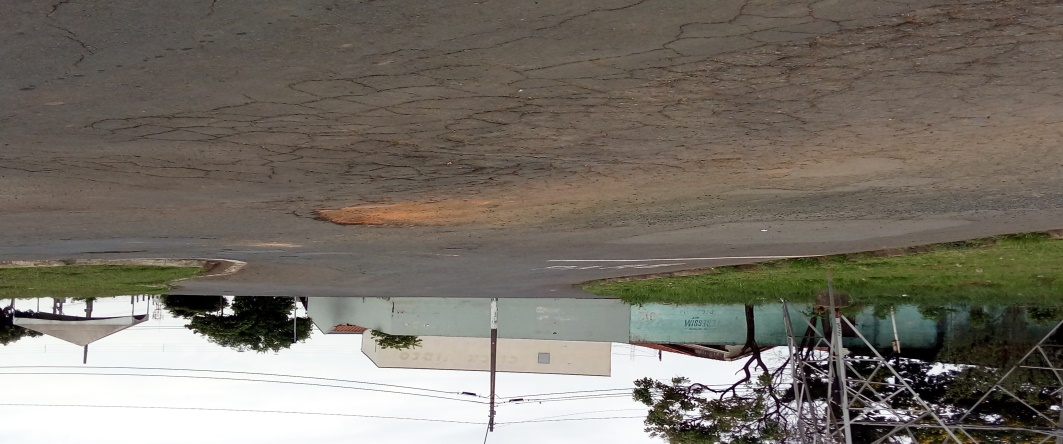 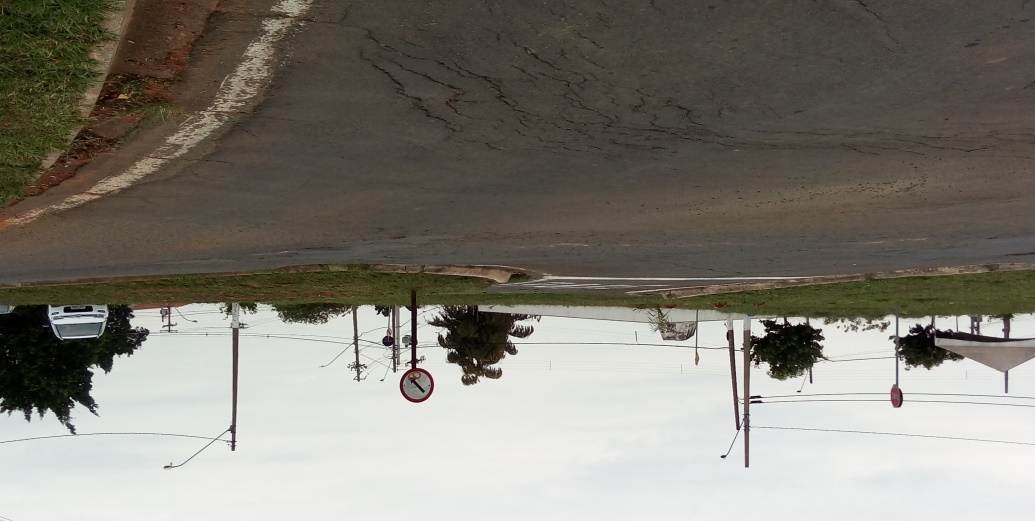 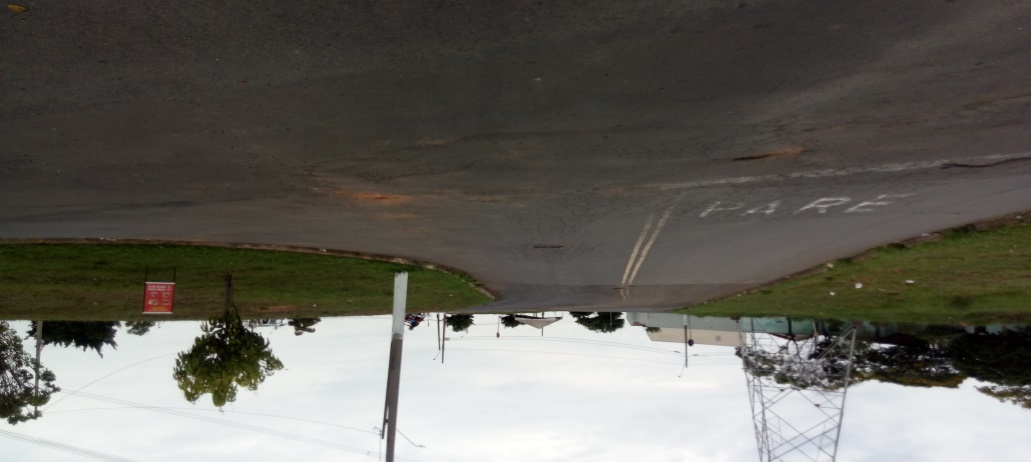 